ЧЕРНІГІВСЬКА ОБЛАСНА ДЕРЖАВНА АДМІНІСТРАЦІЯСЛУЖБА У СПРАВАХ ДІТЕЙ ОБЛАСНОЇ ДЕРЖАВНОЇ АДМІНІСТРАЦІЇМЕТОДИЧНІ МАТЕРІАЛИ З ПИТАННЯ: «СОЦІАЛЬНО-ПРАВОВИЙ ЗАХИСТ ДІТЕЙ, ЯКІ  ПЕРЕБУВАЮТЬ У СКЛАДНИХ ЖИТТЄВИХ ОБСТАВИНАХ»(на допомогу працівникам служб у справах дітей)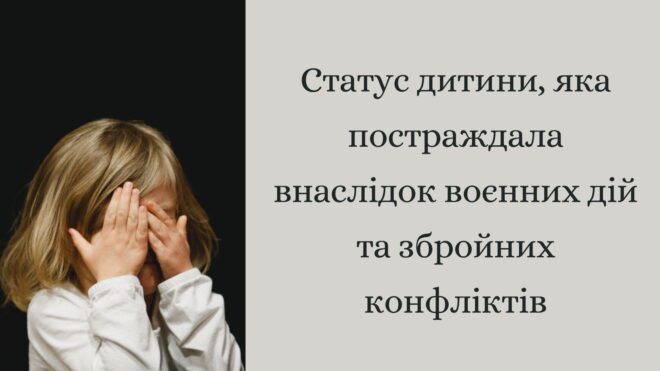 ЧЕРНІГІВ – 2023ЗмістШановні колеги!Держава вживає заходи для забезпечення захисту дітей, які перебувають у зоні воєнних дій і збройних конфліктів, дітей, які постраждали внаслідок воєнних дій і збройних конфліктів, догляду за ними та возз’єднання їх із членами сім’ї, включаючи розшук, звільнення з полону, повернення в Україну дітей, незаконно вивезених за кордон. 24 лютого 2022 року Чернігівщина одна з перших областей, яка зустріла ворога на своїй території. 13 служб у справах дітей більше місяця перебували в окупації/облозі. Після припинення на території Чернігівської області в квітні п.р. активної фази бойових дій робота цих структурних підрозділів сільських, селищних, міських рад, райдержадміністрацій, облдержадміністрації відновлена у штатному режимі. З початку повномасштабного вторгнення російської федерації майже кожного дня стає відомо про нові випадки поранення, контузії або каліцтва дітей внаслідок воєнних дій в Україні.У регіоні саме з цих причин 24 дитини залишилися без батьківського піклування, зокрема 12 стали сиротами, оскільки їх батьки загинули; батьки 3 дітей перебувають у розшуку як зниклі безвісти за особливих обставин, та 9 дітей, батьки яких не виконують своїх обов’язків з виховання та утримання дитини з причин, які неможливо з’ясувати у зв’язку з їх перебуванням на території, де ведуться або велися активні бойові дії, чи на окупованій території.Статтею 38 Конвенції про права дитини передбачено, що Держави-учасниці зобов’язані вживати всіх можливих заходів з метою забезпечення захисту дітей, яких торкається збройний конфлікт, та догляду за ними. Однак воєнні дії російської федерації призводять до систематичного порушення прав дітей.Цей збірник є черговим випуском методичних матеріалів, які стосуються діяльності служб у справах дітей в напрямку соціально-правового захисту дітей, які перебувають у складних життєвих обставинах, та стануть у нагоді працівникам, зокрема щодо процедури надання статусу дитини, яка постраждала внаслідок воєнних дій та збройних конфліктів.З повагоюКолектив Служби у справах дітейЧернігівської облдержадміністрації         Про охорону дитинства ВИТЯГ(Відомості Верховної Ради України (ВВР), 2001, № 30, ст.142){Із змінами, внесеними згідно із Законами
№ 3109-III від 07.03.2002, ВВР, 2002, № 32, ст.232………………………№ 3022-IX від 10.04.2023}Цей Закон визначає охорону дитинства в Україні як стратегічний загальнонаціональний пріоритет, що має важливе значення для забезпечення національної безпеки України, ефективності внутрішньої політики держави, і з метою забезпечення реалізації прав дитини на життя, охорону здоров’я, освіту, соціальний захист, всебічний розвиток та виховання в сімейному оточенні встановлює основні засади державної політики у цій сфері, що ґрунтуються на забезпеченні найкращих інтересів дитини.Розділ IЗАГАЛЬНІ ПОЛОЖЕННЯСтаття 1. Визначення термінівУ цьому Законі терміни вживаються в такому значенні:дитина – особа віком до 18 років (повноліття), якщо згідно з законом, застосовуваним до неї, вона не набуває прав повнолітньої раніше;дитинство - період розвитку людини до досягнення повноліття;забезпечення найкращих інтересів дитини – дії та рішення, що спрямовані на задоволення індивідуальних потреб дитини відповідно до її віку, статі, стану здоров’я, особливостей розвитку, життєвого досвіду, родинної, культурної та етнічної належності та враховують думку дитини, якщо вона досягла такого віку і рівня розвитку, що може її висловити;{Статтю 1 доповнено новим абзацом згідно із Законом № 936-VIII від 26.01.2016}жорстоке поводження з дитиною – будь-які форми фізичного, психологічного, сексуального або економічного насильства над дитиною, зокрема домашнього насильства, а також будь-які незаконні угоди стосовно дитини, зокрема вербування, переміщення, переховування, передача або одержання дитини, вчинені з метою експлуатації, з використанням обману, шантажу чи уразливого стану дитини;{Статтю 1 доповнено новим абзацом згідно із Законом № 2229-VIII від 07.12.2017}охорона дитинства – система державних та громадських заходів, спрямованих на забезпечення повноцінного життя, всебічного виховання і розвитку дитини та захисту її прав;дитина-сирота - дитина, в якої померли чи загинули батьки;діти, позбавлені батьківського піклування, - діти, які залишилися без піклування батьків у зв’язку з позбавленням їх батьківських прав, відібранням у батьків без позбавлення батьківських прав, визнанням батьків безвісно відсутніми або недієздатними, оголошенням їх померлими, відбуванням покарання в місцях позбавлення волі та перебуванням їх під вартою на час слідства, розшуком їх органами Національної поліції, пов’язаним з відсутністю відомостей про їх місцезнаходження, тривалою хворобою батьків, яка перешкоджає їм виконувати свої батьківські обов’язки, а також діти, розлучені із сім’єю, підкинуті діти, діти, батьки яких невідомі, діти, від яких відмовились батьки, діти, батьки яких не виконують своїх батьківських обов’язків з причин, які неможливо з’ясувати у зв’язку з перебуванням батьків на тимчасово окупованій території України або в районах проведення антитерористичної операції, здійснення заходів із забезпечення національної безпеки і оборони, відсічі і стримування збройної агресії Російської Федерації у Донецькій та Луганській областях, та безпритульні діти;{Абзац статті 1 із змінами, внесеними згідно із Законами № 5290-VI від 18.09.2012, № 901-VIII від 23.12.2015, № 936-VIII від 26.01.2016, № 2443-VIII від 22.05.2018}дитина, яка постраждала внаслідок воєнних дій та збройних конфліктів, - дитина, яка внаслідок воєнних дій чи збройного конфлікту отримала поранення, контузію, каліцтво, зазнала фізичного, сексуального, психологічного насильства, була викрадена або незаконно вивезена за межі України, залучалася до участі у військових формуваннях або незаконно утримувалася, у тому числі в полоні;{Статтю 1 доповнено новим абзацом згідно із Законом № 936-VIII від 26.01.2016}дитина, яка перебуває у складних життєвих обставинах, - дитина, яка потрапила в умови, що негативно впливають на її життя, стан здоров’я та розвиток у зв’язку з інвалідністю, тяжкою хворобою, безпритульністю, перебуванням у конфлікті із законом, залученням до найгірших форм дитячої праці, залежністю від психотропних речовин та інших видів залежності, жорстоким поводженням, зокрема домашнім насильством, ухилянням батьків, осіб, які їх замінюють, від виконання своїх обов’язків, обставинами стихійного лиха, техногенних аварій, катастроф, воєнних дій чи збройних конфліктів тощо, що встановлено за результатами оцінки потреб дитини;{Статтю 1 доповнено новим абзацом згідно із Законом № 936-VIII від 26.01.2016; із змінами, внесеними згідно із Законами № 2229-VIII від 07.12.2017}дитина, розлучена із сім’єю, - дитина, яка прибуває чи прибула на територію України без супроводу батьків чи одного з них, діда чи баби, повнолітніх брата чи сестри або опікуна чи піклувальника, призначених відповідно до законодавства країни походження, або інших повнолітніх осіб, які до прибуття в Україну добровільно чи в силу звичаю країни походження взяли на себе відповідальність за виховання дитини;{Статтю 1 доповнено новим абзацом згідно із Законом № 5290-VI від 18.09.2012}безпритульні діти – діти, які були покинуті батьками, самі залишили сім’ю або дитячі заклади, де вони виховувались, і не мають певного місця проживання;дитина з інвалідністю - дитина зі стійким розладом функцій організму, спричиненим захворюванням, травмою або вродженими вадами розумового чи фізичного розвитку, що зумовлюють обмеження її нормальної життєдіяльності та необхідність додаткової соціальної допомоги і захисту;дитина-біженець - дитина, яка не є громадянином України і внаслідок обгрунтованих побоювань стати жертвою переслідувань за ознаками раси, віросповідання, національності, громадянства (підданства), належності до певної соціальної групи або політичних переконань перебуває за межами країни своєї громадянської належності та не може користуватися захистом цієї країни або не бажає користуватися цим захистом внаслідок таких побоювань, або, не маючи громадянства (підданства) і перебуваючи за межами країни свого попереднього постійного проживання, не може чи не бажає повернутися до неї внаслідок зазначених побоювань;{Абзац статті 1 в редакції Закону № 177-IV від 26.09.2002}дитина, яка потребує додаткового захисту, - дитина, яка не є біженцем відповідно до Конвенції про статус біженців 1951 року і Протоколу щодо статусу біженців 1967 року та Закону України "Про біженців та осіб, які потребують додаткового або тимчасового захисту", але потребує захисту, оскільки вона була змушена прибути в Україну або залишитися в Україні внаслідок виникнення загрози її життю, безпеці чи свободі в країні походження, через побоювання застосування щодо неї смертної кари або виконання вироку про смертну кару чи тортур, нелюдського або такого, що принижує гідність, поводження чи покарання;{Статтю 1 доповнено новим абзацом згідно із Законом № 5290-VI від 18.09.2012}діти, які потребують тимчасового захисту, - діти, які є іноземцями та особами без громадянства, які постійно проживають на території країни, що має спільний кордон з Україною, які масово вимушені шукати захисту в Україні внаслідок зовнішньої агресії, іноземної окупації, громадянської війни, зіткнень на етнічній основі, природних чи техногенних катастроф або інших подій, що порушують громадський порядок у певній частині або на всій території країни походження;{Статтю 1 доповнено новим абзацом згідно із Законом № 5290-VI від 18.09.2012}діти, які мають право на безоплатне або пільгове забезпечення дитячим харчуванням, діти грудного віку та другого року життя, які входять до складу малозабезпечених сімей, діти грудного та раннього віку, які мають статус дитини, яка постраждала внаслідок воєнних дій і збройних конфліктів, або з числа внутрішньо переміщених осіб, або дітей з числа осіб, визначених у статті 10 Закону України "Про статус ветеранів війни, гарантії їх соціального захисту";{Статтю 1 доповнено новим абзацом згідно із Законом № 1822-IX від 21.10.2021}неповна сім’я – сім’я, що складається з матері або батька і дитини (дітей);багатодітна сім’я – сім’я, в якій подружжя (чоловік та жінка) перебуває у зареєстрованому шлюбі, разом проживає та виховує трьох і більше дітей, у тому числі кожного з подружжя, або один батько (одна мати), який (яка) проживає разом з трьома і більше дітьми та самостійно їх виховує. До складу багатодітної сім’ї включаються також діти, які навчаються за денною або дуальною формою здобуття освіти у закладах загальної середньої, професійної (професійно-технічної), фахової передвищої та вищої освіти, - до закінчення закладів освіти, але не довше ніж до досягнення ними 23 років;{Абзац статті 1 в редакції Законів № 3525-VI від 16.06.2011, № 2745-VIII від 06.06.2019}{Друге речення абзацу статті 1 набирає чинності з 1 січня 2012 року - див. пункт 2 Закону № 3525-VI від 16.06.2011}прийомна сім’я – сім’я, яка добровільно взяла із закладів для дітей-сиріт і дітей, позбавлених батьківського піклування, від 1 до 4 дітей на виховання та спільне проживання;дитячий будинок сімейного типу – окрема сім’я, яка створюється за бажанням подружжя або окремої особи, яка не перебуває у шлюбі, які беруть на виховання та спільне проживання не менш як 5 дітей-сиріт і дітей, позбавлених батьківського піклування;контакт з дитиною – реалізація матір’ю, батьком, іншими членами сім’ї та родичами, у тому числі тими, з якими дитина не проживає, права на спілкування з дитиною, побачення зазначених осіб з дитиною, а також надання їм інформації про дитину або дитині про таких осіб, якщо це не суперечить інтересам дитини.{Статтю 1 доповнено абзацом згідно із Законом № 1397-VI від 21.05.2009}Розділ V ДІТИ, ЯКІ ПОТРЕБУЮТЬ ОСОБЛИВОГО ЗАХИСТУ ДЕРЖАВИСтаття 30-1.Захист дітей, які перебувають у зоні воєнних дій і збройних конфліктів, та дітей, які постраждали внаслідок воєнних дій і збройних конфліктівДержава вживає всіх необхідних заходів для забезпечення захисту дітей, які перебувають у зоні воєнних дій і збройних конфліктів, дітей, які постраждали внаслідок воєнних дій і збройних конфліктів, догляду за ними та возз’єднання їх із членами сім’ї, включаючи розшук, звільнення з полону, повернення в Україну дітей, незаконно вивезених за кордон. У разі якщо вік особи не визначений і є підстави вважати, що ця особа є дитиною, їй надається захист, передбачений цією статтею, до встановлення віку.Усі дії держави стосовно захисту дітей, які перебувають у зоні воєнних дій і збройних конфліктів, дітей, які постраждали внаслідок воєнних дій і збройних конфліктів, здійснюються відповідно до норм міжнародного гуманітарного права.Місцеві органи виконавчої влади та органи місцевого самоврядування першочергово проводять відселення дітей, які опинилися чи можуть опинитися у зоні воєнних дій чи збройних конфліктів, до безпечних районів. Відселення дітей проводиться разом з батьками, законними представниками або, за їхньою згодою, без супроводження чи з іншими особами.У разі переміщення, у тому числі за кордон з метою евакуації під час дії надзвичайного або воєнного стану в Україні, дітей, зарахованих/влаштованих на цілодобове перебування до закладів різних типів, форм власності та підпорядкування, влаштованих у сім’ю патронатних вихователів, керівники відповідних закладів, уповноважені ними працівники або інші особи, призначені органом опіки та піклування чи військовою адміністрацією/військово-цивільною адміністрацією за місцем розташування закладу, зокрема у разі усунення керівника або уповноваженого ним працівника від виконання обов’язків чи відсутності керівника або уповноваженого ним працівника, патронатні вихователі є законними представниками таких дітей (крім повноважень щодо вчинення від імені та в інтересах дитини правочинів, пов’язаних із житловими та майновими правами, надання згоди на усиновлення та зміну громадянства дитини) до повернення такої дитини в Україну або до її возз’єднання з сім’єю.{Статтю  30-1 доповнено новою частиною згідно із Законом № 2267-IX від 22.05.2022}Центральний орган виконавчої влади, що забезпечує формування та реалізує державну політику з питань сім’ї та дітей, здійснює заходи, спрямовані на возз’єднання дитини з сім’єю. Центральний орган виконавчої влади, що забезпечує формування та реалізує державну політику у сфері захисту прав і свобод людини та громадянина, здійснює заходи з встановлення місцезнаходження членів сім’ї дитини, сприяє пошукам, що здійснюються членами сім’ї, громадськими, благодійними, волонтерськими, гуманітарними організаціями та фондами, що беруть участь у возз’єднанні сімей.Центральний орган виконавчої влади, що забезпечує формування та реалізує державну політику з питань сім’ї та дітей, центральний орган виконавчої влади, що забезпечує формування та реалізує державну політику у сферах освіти і науки, центральний орган виконавчої влади, що забезпечує формування та реалізує державну політику у сфері охорони здоров’я, створюють умови для реабілітації у сфері охорони здоров’я, психологічної, педагогічної реабілітації та соціальної реінтеграції дітей, які постраждали внаслідок воєнних дій і збройних конфліктів.{Частина статті 30-1 із змінами, внесеними згідно із Законом № 1053-IX від 03.12.2020 – вводиться в дію з 30.06.2021}Статус дитини, яка постраждала внаслідок воєнних дій і збройних конфліктів, надається органом опіки та піклування за місцем реєстрації дитини як внутрішньо переміщеної особи. Порядок надання статусу дитини, яка постраждала внаслідок воєнних дій і збройних конфліктів, визначається Кабінетом Міністрів України.{Розділ V доповнено статтею 30-1 згідно із Законом № 936-VIII від 26.01.2016}Про затвердження Порядку надання статусу дитини, яка постраждала внаслідок воєнних дій та збройних конфліктів{Із змінами, внесеними згідно з Постановами КМ 
№ 301 від 11.04.2018 
№ 436 від 22.05.2019 
№ 348 від 14.04.2021 
№ 547 від 01.06.2023}У зв’язку із збройною агресією Російської Федерації, що призвела до тимчасової окупації частини території України, а також до того, що на сході України гинуть, отримують поранення та зазнають різних видів насильства діти, та відповідно до частини шостої статті 30-1 Закону України “Про охорону дитинства” Кабінет Міністрів України постановляє:{Вступна частина в редакції Постанови КМ № 301 від 11.04.2018}Затвердити Порядок надання статусу дитини, яка постраждала внаслідок воєнних дій та збройних конфліктів, що додається.ПОРЯДОК 
надання статусу дитини, яка постраждала внаслідок воєнних дій та збройних конфліктів1. Цей Порядок визначає механізм надання статусу дитини, яка постраждала внаслідок воєнних дій та збройних конфліктів (далі – статус).2. У цьому Порядку терміни вживаються у такому значенні:1) фізичне насильство, якого зазнала дитина внаслідок воєнних дій та збройних конфліктів (далі - фізичне насильство), - отримання дитиною у період її перебування в зоні воєнних дій та збройних конфліктів тілесних ушкоджень різного ступеня, які завдали їй фізичного болю, спричинили розлад її здоров’я;2) сексуальне насильство, якого зазнала дитина внаслідок воєнних дій та збройних конфліктів (далі – сексуальне насильство), - перенесені дитиною дії сексуального характеру у період її перебування в зоні воєнних дій та збройних конфліктів, зокрема: демонстрування статевих органів; статевий акт у присутності дитини; статеві зносини чи розпусні дії з дитиною, задоволення статевої пристрасті з дитиною; втягнення дитини в зайняття проституцією або примушування її до зайняття проституцією; примушування до участі у виготовленні зображень, кіно- та відеопродукції, комп’ютерних програм, інших предметів порнографічного характеру, а також інші правопорушення проти статевої свободи та статевої недоторканності дитини;3) психологічне насильство, якого зазнала дитина внаслідок воєнних дій та збройних конфліктів (далі - психологічне насильство), - моральні та психологічні страждання (травми) дитини, що не потребують доведення, і які вона перенесла внаслідок її проживання/перебування в умовах воєнних дій, збройних конфліктів, тимчасової окупації, її внутрішнього переміщення або переміщення за кордон, як наслідок залишення свого місця проживання/перебування у результаті або з метою уникнення негативних наслідків збройного конфлікту, а також загибелі (зникнення безвісти), потрапляння у полон, смерті внаслідок отриманих у результаті збройного конфлікту поранення, контузії або каліцтва на території України чи за кордоном її батьків або одного з них – із числа цивільних осіб, а також її батьків або одного з них – з числа осіб, визначених пунктом 2 Порядку надання статусу члена сім’ї загиблого (померлого) Захисника чи Захисниці України, затвердженого постановою Кабінету Міністрів України від 23 вересня 2015 р. № 740 (Офіційний вісник України, 2015 р., № 78, ст. 2605; 2022 р., № 57, ст. 3390).{Підпункт 3 пункту 2 із змінами, внесеними згідно з Постановою КМ № 436 від 22.05.2019; в редакції Постанови КМ № 547 від 01.06.2023}{Пункт 2 в редакції Постанови КМ № 301 від 11.04.2018}3. Право на отримання статусу має дитина, а також особа, яка на час воєнних дій, збройних конфліктів, збройної агресії Російської Федерації не досягла 18 років (повноліття), і в результаті:{Абзац перший пункту 3 із змінами, внесеними згідно з Постановою КМ № 436 від 22.05.2019; в редакції Постанови КМ № 547 від 01.06.2023}1) отримали поранення, контузію, каліцтво;2) зазнали фізичного, сексуального насильства;3) були викрадені або незаконно вивезені за межі України;4) залучалися до участі у діях воєнізованих чи збройних формувань;5) незаконно утримувалися, у тому числі в полоні;6) зазнали психологічного насильства.{Пункт 3 в редакції Постанови КМ № 301 від 11.04.2018}4. Наслідками воєнних дій і збройних конфліктів для дитини можуть бути одна, кілька або всі обставини, зазначені в пункті 3 цього Порядку. Під час надання дитині статусу заявником визначається обставина, яка мала найбільший негативний вплив на стан здоров’я та розвиток дитини.5. Статус надається органом опіки та піклування за задекларованим/зареєстрованим місцем проживання/перебування дитини як внутрішньо переміщеної особи, за місцем звернення, якщо місце проживання/перебування дитини не задеклароване/ не зареєстроване або задеклароване/зареєстроване на території, на якій ведуться (велися) бойові дії або тимчасово окупованій Російською Федерацією, або за місцем виявлення такої дитини місцевими органами виконавчої влади та/або органами місцевого самоврядування.{Пункт 5 в редакції Постанови КМ № 301 від 11.04.2018; із змінами, внесеними згідно з Постановою КМ № 436 від 22.05.2019; в редакції Постанови КМ № 547 від 01.06.2023}6. Для надання статусу законний представник дитини або у разі, коли дитина переміщується без супроводження батьків або осіб, які їх замінюють, її родичі (баба, дід, прабаба, прадід, тітка, дядько, повнолітні брат або сестра), вітчим, мачуха, представник органу опіки та піклування подають до служби у справах дітей заяву про надання статусу, згоду на обробку персональних даних відповідно до Закону України “Про захист персональних даних” і засвідчені в установленому порядку копії таких документів:свідоцтва про народження дитини або іншого документа, що посвідчує особу дитини;документа, що посвідчує особу заявника;документа, що підтверджує повноваження законного представника дитини (у разі коли дитина постійно проживає/перебуває у закладі охорони здоров’я, закладі освіти або іншому дитячому закладі, - документа, що підтверджує факт перебування дитини в такому закладі) або родинні стосунки між дитиною та заявником;довідки про взяття дитини на облік як внутрішньо переміщеної особи (у разі наявності);{Абзац п'ятий пункту 6 із змінами, внесеними згідно з Постановою КМ № 436 від 22.05.2019; в редакції Постанови КМ № 547 від 01.06.2023}паспорта громадянина України, виготовленого у формі книжечки (у разі наявності);{Пункт 6 доповнено новим абзацом згідно з Постановою КМ № 547 від 01.06.2023}паспорта громадянина України або паспорта громадянина України для виїзду за кордон у формі е-паспорта або е-паспорта для виїзду за кордон (у разі наявності);{Пункт 6 доповнено новим абзацом згідно з Постановою КМ № 547 від 01.06.2023}витягу з реєстру територіальної громади (у разі наявності).{Пункт 6 доповнено новим абзацом згідно з Постановою КМ № 547 від 01.06.2023}У разі відсутності відомостей про задеклароване/зареєстроване місце проживання/перебування дитини або документів, зазначених в абзацах другому - п’ятому цього пункту, доказами підтвердження її місця проживання/перебування на території, на якій ведуться (велися) бойові дії або тимчасово окупованій Російською Федерацією, можуть бути відомості, які містяться в Державному реєстрі речових прав на нерухоме майно, або документи про право власності батьків або дитини на рухоме чи нерухоме майно, або свідоцтво про базову загальну середню освіту, або атестат про повну загальну середню освіту, або документ про професійно-технічну освіту, або табель успішності, або учнівський квиток, або медичні документи, або свідоцтво про народження дитини.{Абзац пункту 6 із змінами, внесеними згідно з Постановою КМ № 436 від 22.05.2019; в редакції Постанови КМ № 547 від 01.06.2023}За обставин, передбачених у підпункті 1 пункту 3 цього Порядку, також подаються виписки з медичної картки дитини або консультаційного висновку спеціаліста, видані після медичного обстеження та лікування дитини в закладах охорони здоров’я та науково-дослідних установах, визначених МОЗ, із зазначенням діагнозу згідно з Міжнародною класифікацією хвороб та споріднених проблем здоров’я десятого перегляду, отриманих у період здійснення воєнних дій, збройних конфліктів.{Абзац пункту 6 із змінами, внесеними згідно з Постановою КМ № 436 від 22.05.2019; в редакції Постанови КМ № 547 від 01.06.2023}За обставин, передбачених у підпунктах 2-5 пункту 3 цього Порядку, також подаються копії:заяви про вчинення щодо дитини кримінального правопорушення або про залучення дитини до провадження як потерпілої, зареєстрованої в установленому порядку у відповідних правоохоронних органах;витягу з Єдиного реєстру досудових розслідувань про відкриття кримінального провадження (назалежно від результатів досудового розслідування) за зазначеною заявою про вчинення злочину щодо дитини в зоні воєнних дій та збройних конфліктів;висновку експерта за результатами судової експертизи (за наявності), проведеної в ході досудового розслідування в кримінальному провадженні, якою встановлено факти фізичного, сексуального насильства щодо дитини внаслідок воєнних дій та збройних конфліктів (за обставин, передбачених у підпункті 2 пункту 3 цього Порядку).За обставин, передбачених у підпункті 6 пункту 3 цього Порядку, також подаються:висновок оцінки потреб сім’ї (особи) у соціальних послугах, підготовлений центром соціальних служб для сім’ї, дітей та молоді за формою, затвердженою Мінсоцполітики. До оцінювання потреб сім’ї (особи) може бути залучений психолог/практичний психолог, психотерапевт, психіатр, що працює в іншому закладі, установі, організації. На основі висновку оцінки потреб сім’ї (особи) у соціальних послугах за згодою батьків/законних представників дитина направляється до відповідного закладу/організації для реабілітації та отримання відповідних соціальних послуг;копія посвідчення з написом “Посвідчення члена сім’ї загиблого”, якщо дитина отримала статус відповідно до Порядку надання статусу особи, на яку поширюється чинність Закону України “Про статус ветеранів війни, гарантії їх соціального захисту”, деяким категоріям осіб, затвердженого постановою Кабінету Міністрів України від 23 вересня 2015 р. № 740;копії свідоцтва про смерть та документа, що підтверджує загибель особи внаслідок воєнних дій та збройних конфліктів, або копія документа, що підтверджує смерть особи внаслідок поранення, контузії, каліцтва, отриманих внаслідок воєнних дій та збройних конфліктів, у разі загибелі батьків дитини або одного з них із числа цивільних осіб.{Абзац пункту 6 в редакції Постанов КМ № 436 від 22.05.2019, № 547 від 01.06.2023}{Пункт 6 в редакції Постанови КМ № 301 від 11.04.2018}6-1. Дитина, якій виповнилося 14 років, має право самостійно звернутися до служби у справах дітей та подати документи, зазначені в пункті 6 цього Порядку.{Порядок доповнено пунктом 6-1 згідно з Постановою КМ № 301 від 11.04.2018}7. Якщо дитина, яка має право на отримання статусу, залишилася без батьківського піклування, а догляд за нею тимчасово здійснюється родичами або іншими особами (сусідами, знайомими) відповідно до пункту 31 Порядку провадження органами опіки та піклування діяльності, пов’язаної із захистом прав дитини, затвердженого постановою Кабінету Міністрів України від 24 вересня 2008 р. № 866 “Питання діяльності органів опіки та піклування, пов’язаної із захистом прав дитини” (Офіційний вісник України, 2008 р., № 76, ст. 2561), документи, зазначені у пункті 6 цього Порядку, готуються службою у справах дітей за місцем виявлення такої дитини.8. У разі відсутності документів, зазначених в абзацах другому - п’ятому пункту 6 цього Порядку, Нацсоцслужба не пізніше ніж через п’ять робочих днів із дати надходження письмового запиту від законного представника дитини-сироти, дитини, позбавленої батьківського піклування, яка постраждала внаслідок воєнних дій та збройних конфліктів, або керівника служби у справах дітей надає про таку дитину інформацію, що міститься в банку даних про дітей-сиріт, дітей, позбавлених батьківського піклування, і сім’ї потенційних усиновлювачів, опікунів, піклувальників, прийомних батьків, батьків-вихователів.{Пункт 8 в редакції Постанови КМ № 301 від 11.04.2018; із змінами, внесеними згідно з Постановою КМ № 348 від 14.04.2021}9. Заява про надання статусу реєструється в журналі обліку таких заяв, що ведеться за формою, затвердженою Мінсоцполітики. За результатами розгляду заяви робиться відповідна відмітка: надано статус/відмовлено в наданні статусу.{Пункт 9 в редакції Постанови КМ № 547 від 01.06.2023}10. Рішення про надання або відмову в наданні статусу приймається органом опіки та піклування протягом 30 календарних днів з дати реєстрації заяви про надання статусу за результатами розгляду комісії з питань захисту прав дитини документів, зазначених у пункті 6 цього Порядку.У рішенні зазначаються прізвище, ім’я, по батькові, дата народження, серія та номер свідоцтва про народження/паспорта, адреса місця проживання/перебування дитини, визначені у пункті 3 цього Порядку обставини, за яких вона постраждала внаслідок воєнних дій та збройних конфліктів (за винятком сексуального насильства, яке позначається літерою “А”), документи, що підтверджують такі обставини, а також дата і номер протоколу засідання комісії з питань захисту прав дитини.Рішення про відмову в наданні статусу приймається в разі відсутності одного з документів, зазначених у пункті 6 цього Порядку (крім випадку, зазначеного в пункті 8 цього Порядку), та може бути оскаржене в суді.{Пункт 10 в редакції Постанови КМ № 301 від 11.04.2018}11. Інформація про дитину, якій надано статус, вноситься до банку даних про дітей-сиріт, дітей, позбавлених батьківського піклування, і сім’ї потенційних усиновлювачів, опікунів, піклувальників, прийомних батьків, батьків-вихователів.12. Підставами для прийняття рішення органу опіки та піклування про скасування статусу є встановлення недостовірних відомостей у поданих документах або непідтвердження обставин, передбачених у підпунктах 1 - 6 пункту 3 цього Порядку, в ході досудового розслідування у кримінальному провадженні за заявою про вчинення злочину щодо дитини або судового розгляду.Досягнення особою повноліття не є підставою для скасування статусу.Рішення про скасування статусу може бути оскаржено в суді.{Пункт 12 в редакції Постанови КМ № 301 від 11.04.2018}Пільги та гарантії, які передбачено для дітей, що мають статус дитини, яка постраждала внаслідок воєнних дій та збройних конфліктівПро забезпечення прав і свобод внутрішньо переміщених осіб ВИТЯГ(Відомості Верховної Ради (ВВР), 2015, № 1, ст.1){Із змінами, внесеними згідно із Законами
№ 77-VIII від 28.12.2014, ВВР, 2015, № 11, ст.75………………..№ 3054-IX від 11.04.2023}Цей Закон відповідно до Конституції та законів України, міжнародних договорів України, згода на обов’язковість яких надана Верховною Радою України, встановлює гарантії дотримання прав, свобод та законних інтересів внутрішньо переміщених осіб.Стаття 7. Забезпечення реалізації прав зареєстрованих внутрішньо переміщених осіб на зайнятість, пенсійне забезпечення, загальнообов’язкове державне соціальне страхування, соціальні послуги, освіту1. Для взятої на облік внутрішньо переміщеної особи реалізація прав на зайнятість, пенсійне забезпечення, загальнообов’язкове державне соціальне страхування на випадок безробіття, у зв’язку з тимчасовою втратою працездатності, від нещасного випадку на виробництві та професійного захворювання, які спричинили втрату працездатності, на отримання соціальних послуг здійснюється відповідно до законодавства України.Перереєстрація безробітних, яких у подальшому було зареєстровано як внутрішньо переміщені особи, здійснюється державною службою зайнятості за місцем перебування фактичного проживання особи у порядку, визначеному Кабінетом Міністрів України.2. Україна вживає всіх можливих заходів, спрямованих на розв’язання проблем, пов’язаних із соціальним захистом, зокрема відновленням усіх соціальних виплат внутрішньо переміщеним особам.3. Громадянин пенсійного віку, особа з інвалідністю, дитина з інвалідністю та інша особа, яка перебуває у складних життєвих обставинах, яких зареєстровано внутрішньо переміщеними особами, мають право на отримання соціальних послуг відповідно до законодавства України за місцем реєстрації фактичного місця проживання такої внутрішньо переміщеної особи.4. Внутрішньо переміщена особа, яка звільнилася з роботи (припинила інший вид зайнятості), за відсутності документів, що підтверджують факт звільнення (припинення іншого виду зайнятості), періоди трудової діяльності та страхового стажу, реєструється як безробітна та отримує допомогу по безробіттю, соціальні та інші послуги за загальнообов’язковим державним соціальним страхуванням на випадок безробіття відповідно до законодавства.Внутрішньо переміщена особа, яка не мала можливості припинити трудовий договір (інший вид зайнятості) відповідно до пункту 1 статті 36, статей 38, 39 Кодексу законів про працю України у зв’язку з неможливістю продовження роботи за таким трудовим договором (іншого виду зайнятості) за попереднім місцем проживання, для набуття статусу безробітного та отримання допомоги по безробіттю і соціальних послуг за загальнообов’язковим державним соціальним страхуванням на випадок безробіття має право припинити такий трудовий договір в односторонньому порядку, подавши до центру зайнятості за місцем проживання внутрішньо переміщеної особи заяву на ім’я роботодавця про припинення трудового договору.{Абзац другий частини четвертої статті 7 в редакції Закону № 2220-IX від 21.04.2022}Датою припинення трудового договору є день, наступний за днем подання такої заяви.{Частину четверту статті 7 доповнено новим абзацом згідно із Законом № 2220-IX від 21.04.2022}Центр зайнятості за місцем проживання внутрішньо переміщеної особи у день припинення трудового договору повідомляє про це:{Частину четверту статті 7 доповнено новим абзацом згідно із Законом № 2220-IX від 21.04.2022}роботодавця (будь-якими засобами комунікації, у тому числі електронними). У разі якщо у таких осіб не розірвані трудові договори з роботодавцем, що перебуває на непідконтрольній території або щодо якого відсутня інформація про місце перебування, заява зберігається у територіальному органі центрального органу виконавчої влади, що реалізує державну політику у сфері зайнятості населення та трудової міграції, на підконтрольній території до моменту деокупації (розблокування) відповідних територій, після чого протягом 7 календарних днів повідомляє роботодавця (будь-якими засобами комунікації, у тому числі електронними);{Частину четверту статті 7 доповнено новим абзацом згідно із Законом № 2220-IX від 21.04.2022; із змінами, внесеними згідно із Законом № 2622-IX від 21.09.2022}територіальний орган Пенсійного фонду України;{Частину четверту статті 7 доповнено новим абзацом згідно із Законом № 2220-IX від 21.04.2022}територіальний орган Державної податкової служби.{Частину четверту статті 7 доповнено новим абзацом згідно із Законом № 2220-IX від 21.04.2022}Взята на облік внутрішньо переміщена особа, яка не має документів, необхідних для надання статусу безробітного, отримує статус безробітного без вимог, що застосовуються за звичайної процедури. До отримання документів та відомостей про періоди трудової діяльності, заробітну плату (дохід), страховий стаж допомога по безробіттю таким особам призначається у мінімальному розмірі, встановленому законодавством на випадок безробіття.{Частина четверта статті 7 із змінами, внесеними згідно із Законом № 245-VIII від 05.03.2015; в редакції Закону № 921-VIII від 24.12.2015}5. Припинення самозайнятості внутрішньо переміщеної особи здійснюється за її заявою та спрощеною процедурою (без вимог, що застосовуються за звичайної процедури) за місцем проживання такої особи у відповідному територіальному органі державної виконавчої влади, що реалізує державну політику у сфері міграції (імміграції та еміграції), на підставі довідки про взяття на облік внутрішньо переміщеної особи.{Частина п'ята статті 7 із змінами, внесеними згідно із Законом № 921-VIII від 24.12.2015}6. Реєстрація внутрішньо переміщеною особою юридичної особи (за умов її входження до складу засновників такої юридичної особи) або реєстрація такою внутрішньо переміщеною особою фізичної особи - підприємця здійснюється за її заявою та спрощеною процедурою (без вимог, що застосовуються за звичайної процедури) за місцем проживання такої особи у відповідному територіальному органі, уповноваженому здійснювати державну реєстрацію юридичних осіб та фізичних осіб - підприємців, на підставі довідки про взяття на облік внутрішньо переміщеної особи.{Частина шоста статті 7 із змінами, внесеними згідно із Законом № 921-VIII від 24.12.2015}7. Взята на облік внутрішньо переміщена особа має право на забезпечення допоміжними засобами реабілітації, на одержання реабілітаційних послуг відповідно до законодавства за місцем проживання.{Частина сьома статті 7 із змінами, внесеними згідно із Законами № 921-VIII від 24.12.2015, № 1962-IX від 15.12.2021}8. Забезпечення допоміжними засобами реабілітації, надання реабілітаційних послуг здійснюється за наявності необхідних документів, що підтверджують право на ці послуги та засоби, а у разі їх відсутності - за даними Централізованого банку даних з проблем інвалідності (для осіб, які звертаються повторно) та індивідуальної програми реабілітації особи з інвалідністю, дитини з інвалідністю в порядку, встановленому Кабінетом Міністрів України.{Частина восьма статті 7 із змінами, внесеними згідно із Законом № 1962-IX від 15.12.2021}9. Взята на облік внутрішньо переміщена особа має право на продовження здобуття певного освітнього рівня на території інших регіонів України за рахунок коштів державного бюджету або інших джерел фінансування. Порядок фінансування навчання категорії осіб, які були зараховані у навчальні заклади на територіях, де виникли обставини, зазначені у статті 1 цього Закону, на навчання за рахунок коштів державного бюджету, встановлюється Кабінетом Міністрів України.{Частина дев'ята статті 7 із змінами, внесеними згідно із Законом № 921-VIII від 24.12.2015}10. Діти з числа внутрішньо переміщених осіб чи діти, які мають статус дитини, яка постраждала внаслідок воєнних дій і збройних конфліктів, які навчаються у дошкільних, загальноосвітніх, професійно-технічних навчальних закладах незалежно від підпорядкування, типів і форми власності, забезпечуються безкоштовним харчуванням у порядку, встановленому Кабінетом Міністрів України.{Статтю 7 доповнено новою частиною згідно із Законом № 474-IX від 16.01.2020}11. Внутрішньо переміщені особи з тимчасово окупованої території мають право на отримання матеріального забезпечення, страхових виплат та соціальних послуг за загальнообов’язковим державним соціальним страхуванням у зв’язку з тимчасовою втратою працездатності і від нещасного випадку на виробництві та професійного захворювання, які спричинили втрату працездатності, безпосередньо у робочих органах Фонду соціального страхування України за фактичним місцем проживання, перебування.Матеріальне забезпечення, страхові виплати призначаються за наявності необхідних документів, що підтверджують право на ці виплати, а в разі їх відсутності - за даними Державного реєстру загальнообов’язкового державного соціального страхування у порядку, встановленому правлінням Фонду соціального страхування України.У разі відсутності в зазначеному Реєстрі необхідних відомостей матеріальне забезпечення, страхові виплати надаються у мінімальному розмірі, встановленому правлінням Фонду соціального страхування України, з наступним перерахуванням сум матеріального забезпечення після надходження документів, що підтверджують право застрахованих осіб на їх надання.{Статтю 7 доповнено частиною згідно із Законом № 77-VIII від 28.12.2014}Про дошкільну освітуВИТЯГ(Відомості Верховної Ради України (ВВР), 2001, № 49, ст.259){Із змінами, внесеними згідно із Законами№ 2905-III від 20.12.2001, ВВР, 2002, № 12-13, ст.92………………………№ 749-V від 15.03.2007, ВВР, 2007, № 18-19, ст.269}Цей Закон визначає правові, організаційні та фінансові засади функціонування і розвитку системи дошкільної освіти, яка забезпечує розвиток, виховання і навчання дитини, ґрунтується на поєднанні сімейного та суспільного виховання, досягненнях вітчизняної науки, надбаннях світового педагогічного досвіду, сприяє формуванню цінностей демократичного правового суспільства в Україні.Розділ VI УЧАСНИКИ ОСВІТНЬОГО ПРОЦЕСУ У СФЕРІ ДОШКІЛЬНОЇ ОСВІТИСтаття 33. Соціальний захист дітей дошкільного віку1. Держава забезпечує соціальний захист, підтримку дітей дошкільного віку, особливо дітей-сиріт і дітей, позбавлених батьківського піклування, дітей з особливими освітніми потребами, а також дітей із малозабезпечених та багатодітних сімей.2. Дітям-сиротам і дітям, позбавленим батьківського піклування, гарантовано право на збереження родинних стосунків, утримання у державних і комунальних закладах дошкільної освіти за рахунок держави, а також на захист їх особистих, майнових і житлових прав згідно із законодавством України.3. Дітям грудного віку та дітям другого року життя, які входять до складу малозабезпечених сімей, дітям грудного віку та дітям раннього віку, які постраждали внаслідок Чорнобильської катастрофи, мають статус дитини, яка постраждала внаслідок воєнних дій і збройних конфліктів, або з числа внутрішньо переміщених осіб, дітям з числа осіб, визначених у статтях 10 та 10-1 Закону України "Про статус ветеранів війни, гарантії їх соціального захисту" за рахунок держави гарантується забезпечення дитячим харчуванням у порядку, встановленому Кабінетом Міністрів України.{Частина третя статті 33 в редакції Законів № 142-V від 14.09.2006, № 474-IX від 16.01.2020; із змінами, внесеними згідно із Законами № 978-IX від 05.11.2020, № 2153-IX від 24.03.2022}4. Дітям з особливими освітніми потребами гарантовано право на:{Абзац перший частини четвертої статті 33 із змінами, внесеними згідно із Законом № 2541-VIII від 06.09.2018}відвідування державних і комунальних закладів дошкільної освіти з гнучким режимом роботи та їх утримання у цих закладах за рахунок держави;отримання психолого-педагогічної допомоги в інклюзивно-ресурсних центрах, що діють відповідно до положення, затвердженого Кабінетом Міністрів України.{Частина четверта статті 33 в редакції Закону № 2145-VIII від 05.09.2017}5. Діти з особливими освітніми потребами забезпечуються засобами пересування, протезування, орієнтації і сприйняття інформації, а також іншими засобами індивідуальної корекції за рахунок держави у порядку, встановленому Кабінетом Міністрів України.{Частина п'ята статті 33 із змінами, внесеними згідно із Законом № 2541-VIII від 06.09.2018}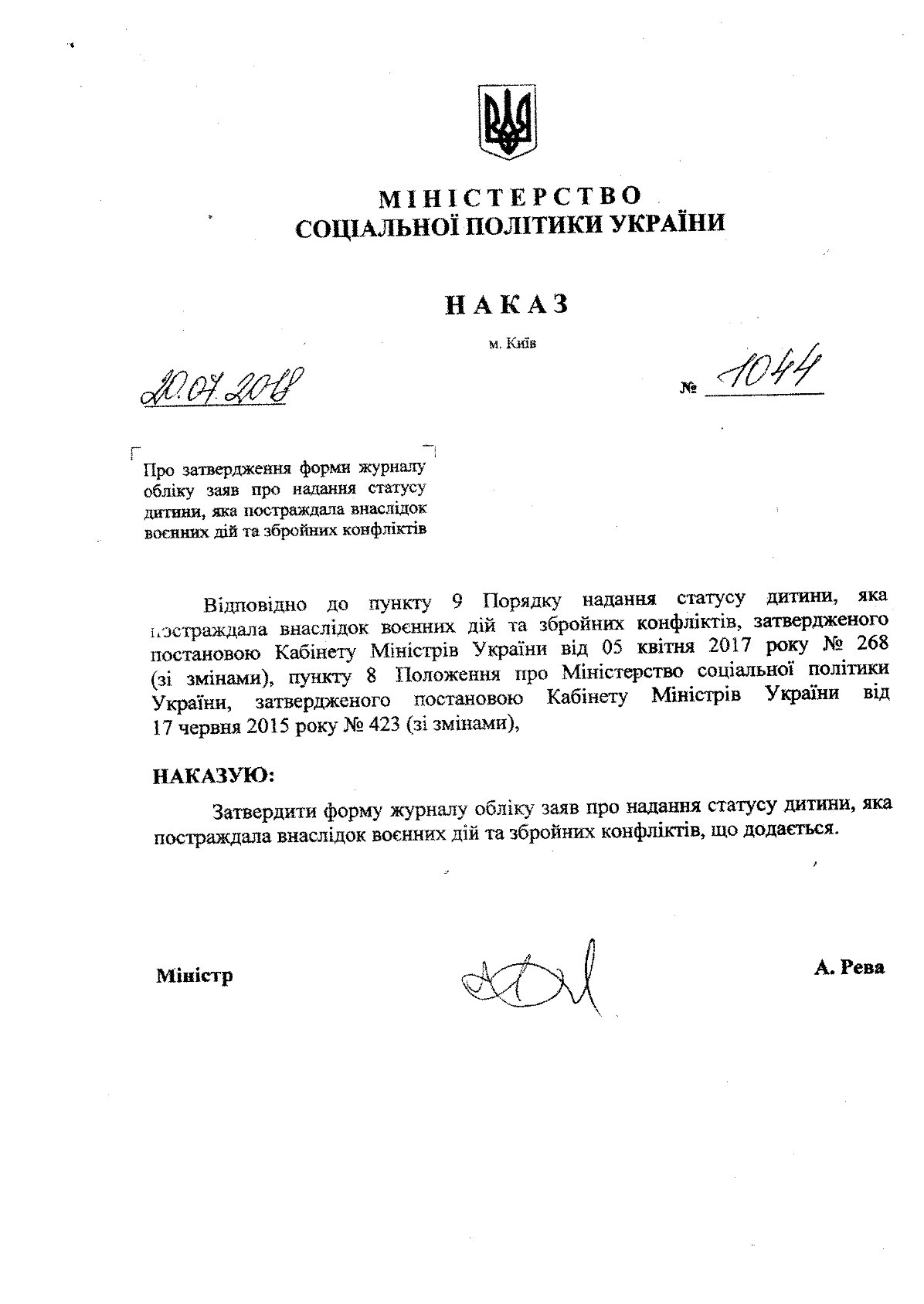 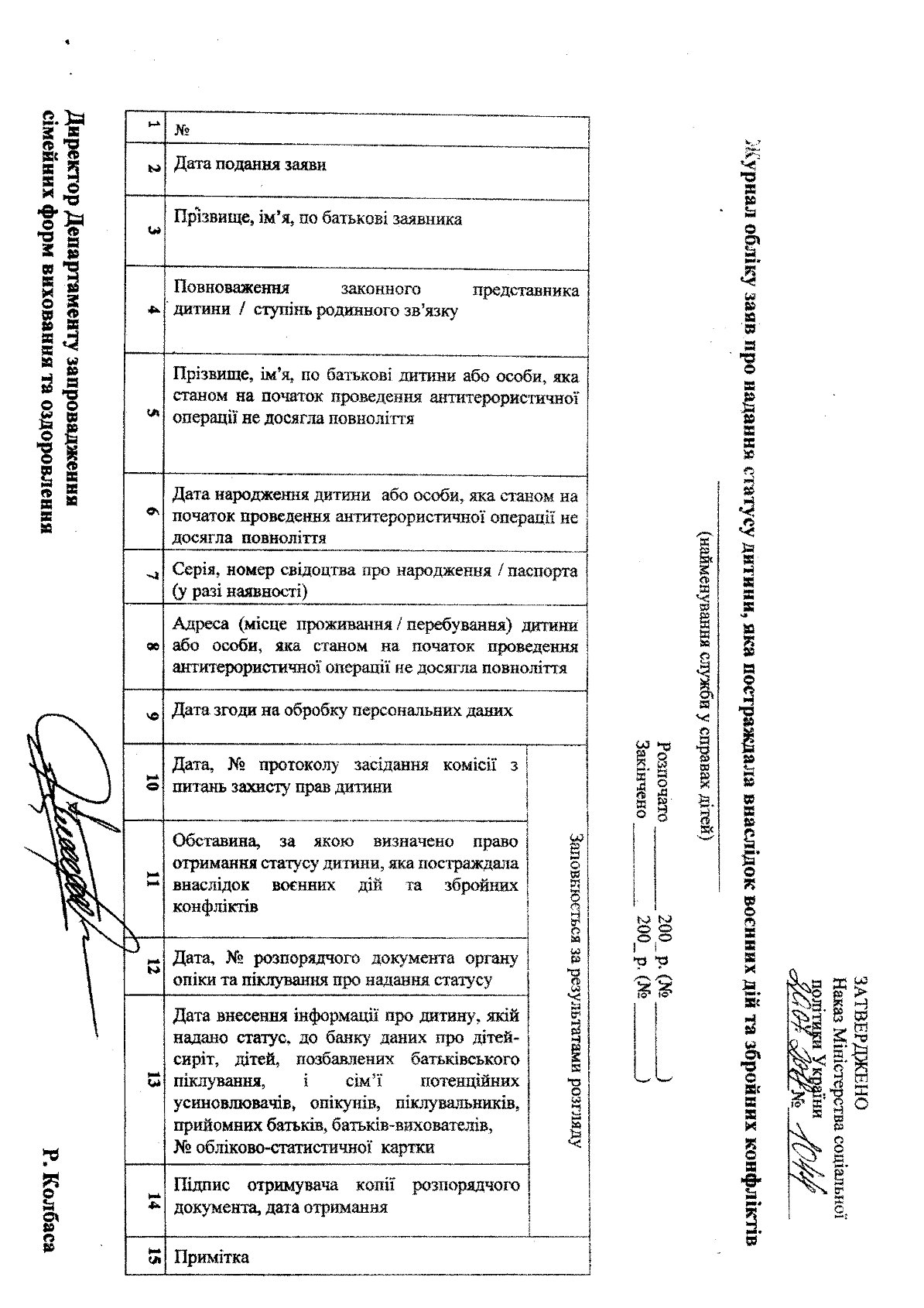 Про затвердження форм обліку соціальної роботи з сім’ями/особами, які перебувають у складних життєвих обставинахВідповідно до Порядку взаємодії суб’єктів соціального супроводу сімей (осіб), які перебувають у складних життєвих обставинах, затвердженого постановою Кабінету Міністрів України від 21 листопада 2013 року 
№ 895, Порядку виявлення сімей (осіб), які перебувають у складних життєвих обставинах, надання їм соціальних послуг та здійснення соціального супроводу таких сімей (осіб), затвердженого постановою Кабінету Міністрів України від 21 листопада 2013 року № 896, та з метою вдосконалення системи обліку роботи з сім’ями/особами, які перебувають у складних життєвих обставинахНАКАЗУЮ:1. Затвердити такі, що додаються, форми обліку соціальної роботи з сім’ями/особами, які перебувають у складних життєвих обставинах:Повідомлення/інформація про сім’ю/особу, яка перебуває у складних життєвих обставинах;Акт оцінки потреб сім’ї/особи;Звіт за результатами соціального супроводу сім’ї/особи;Соціальна картка сім’ї/особи;План соціального супроводу сім’ї/особи;Направлення сім’ї/особи до іншого суб’єкта для надання соціальних послуг.2. Визнати таким, що втратив чинність, наказ Міністерства соціальної політики від 09 липня 2014 року № 450 «Про затвердження форм обліку соціальних послуг сім’ям (особам), які перебувають у складних життєвих обставинах», зареєстрований у Міністерстві юстиції України 04 вересня 2014 року за № 1076/25853.3. Управлінню інтегрованих соціальних послуг (Пінчук І.М.) забезпечити подання в установленому порядку цього наказу на державну реєстрацію до Міністерства юстиції України.4. Контроль за виконанням цього наказу покласти на заступника Міністра з питань європейської інтеграції Чуркіну О.І.5. Цей наказ набирає чинності з дня його офіційного опублікування.Додаток 1
до Акта оцінки потреб сім’ї/особиВИСНОВОК
оцінки потреб сім’їСоціальна картка № __________________________________________________________________________________________________________________________________________________________________________(прізвище, ім’я, по батькові)1. Загальна інформація про членів сім’ї на час оцінювання, що проводилось 
         із ____  ____________ по ____  ____________ 20___ року2. За результатами оцінювання потреб з’ясовано, що СЖО* наявні,   відсутні1) основними ознаками та чинниками, що спричиняють СЖО, є__________________________________________________________________________________________________________________________________________________________________________________________________________________________________________________________________________________________________________________________________________________________________________________________________________________________________________________________________________________________________________________
*СЖО - складні життєві обставини.Наявність у дитини ознак психологічної травми   наявні,   відсутні(якщо треба, заповнюється психологом, залученим до оцінювання потреб)2) вплив СЖО настан задоволення потреб дитини (дітей) __________________________________________________________________________________________________________________________________________________________________              (прізвище, ім’я, по батькові) задовільний,   пограничний,   незадовільний;___________________________________________________________________________________________________________________________________________________________________________________________________________________________________________________стан батьків / осіб, які їх замінюють, на їхню здатність долати СЖО, забезпечувати потреби дитини:батько / особа, яка його замінює:   здатний(а),   потребує підтримки,   нездатний(а)__________________________________________________________________________________________________________________________________________________________________мати / особа, яка її замінює:   здатна,   потребує підтримки,   нездатна__________________________________________________________________________________________________________________________________________________________________3) вплив факторів сім’ї та середовища позитивний,   нейтральний,   негативний___________________________________________________________________________________________________________________________________________________________________________________________________________________________________________________4) тривалість існування проблем декілька років і більше,   понад 1 рік,   до 1 року,   до 1 місяця,   до 3 днів__________________________________________________________________________________________________________________________________________________________________5) усвідомлення наявності проблем та готовність до співпраці з надавачами послуг3. Відмітка про ознайомлення з результатами оцінки потреб(у разі відмови членів сім’ї ставити підпис чи перебування їх у неадекватному стані робиться відповідний запис):Коментарі (вказуються причини відсутності підписів) __________________________________________________________________________________________________________________________________________________________________4. Фахівець, який здійснює оцінку потребІнші спеціалісти, задіяні в оцінці потреб:Дата заповнення ____  ____________ 20___ року5. Відмітки про затвердження висновку керівникомНачальник Управління
інтегрованих соціальних послуг                                                                            І. ПінчукДодаток 2
до Акта оцінки потреб сім’ї/особиВИСНОВОК
оцінки потреб особиСоціальна картка № __________________________________________________________________________________________________________________________________________________________________________(прізвище, ім’я, по батькові)1. Загальна інформація про особу на час оцінювання, що проводилось 
із ____  ____________ по ____  ____________ 20___ року2. За результатами оцінювання потреб з’ясовано, що СЖО* наявні відсутні1) основними ознаками СЖО та чинниками, що їх спричиняють, є__________________________________________________________________________________________________________________________________________________________________
__________________________________________________________________________________________________________________________________________________________________Наявність у особи ознак психологічної травми  наявні,  відсутні(якщо треба, заповнюється психологом, залученим до оцінювання потреб)2) вплив СЖО на:стан задоволення первинних потреб особи задовільний,   пограничний,   незадовільний;___________________________________________________________________________________________________________________________________________________________________________________________________________________________________________________стан особи та її здатність долати СЖО, здатність до самообслуговування здатна,   потребує підтримки,   нездатна ___________________________________________________________________________________________________________________________________________________________________________________________________________________________________________________3) вплив факторів родини та середовища позитивний,   нейтральний,   негативний__________________________________________________________________________________________________________________________________________________________________4) тривалість існування проблем декілька років і більше,   понад 1 рік,   до 1 року,   до 1 місяця,   до 3 днів__________________________________________________________________________________________________________________________________________________________________5) усвідомлення наявності проблем та готовність до співпраці з надавачами послуг__________
* СЖО – складні життєві обставини.3. Відмітка про ознайомлення особи з результатами оцінки потреб (у разі відмови особи ставити підпис чи перебування її в неадекватному стані робиться відповідний запис):Коментарі (вказуються причини відсутності підписів) ___________________________________________________________________________________________________________________________________________________________________________________________________________________________________________________4. Фахівець, який здійснює оцінку потребІнші спеціалісти, задіяні в оцінці потреб:Дата заповнення ____  ____________ 20___ року5. Відмітки про затвердження висновку керівникомНачальник Управління
інтегрованих соціальних послуг                                                                           І. ПінчукВступ…………………………………………………………………………3Діти, які потребують особливого захисту держави (статті 1, 30-2 Закону України «Про охорону дитинства») ……………………………..............4Постанова КМУ від 05.04.2017 №268 «Про затвердження Порядку надання статусу дитини, яка постраждала внаслідок воєнних дій та збройних конфліктів»………………..……………………..…………….10Пільги та гарантії, які передбачено для дітей, що мають статус дитини, яка постраждала внаслідок воєнних дій та збройних конфліктів ………17Наказ Міністерства соціальної політики України «Про затвердження форми журналу обліку заяв про надання статусу дитини, яка  постраждала внаслідок воєнних дій та збройних конфліктів від 20.07.2018 №1044……………..………………………………………….23Наказ Мінсоцполітики № 1005 від 13.07.2018 «Про затвердження форм обліку соціальної роботи з сім’ями/особами, які перебувають у складних життєвих обставинах»……………..…………………………….25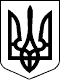 ЗАКОН УКРАЇНИКАБІНЕТ МІНІСТРІВ УКРАЇНИ 
ПОСТАНОВАвід 5 квітня 2017 р. № 268 
КиївПрем'єр-міністр України          Прем'єр-міністр України          В.ГРОЙСМАНВ.ГРОЙСМАНІнд. 73Інд. 73ЗАТВЕРДЖЕНО 
постановою Кабінету Міністрів України 
від 5 квітня 2017 р. № 268ЗАТВЕРДЖЕНО 
постановою Кабінету Міністрів України 
від 5 квітня 2017 р. № 268ЗАКОН УКРАЇНИЗАКОН УКРАЇНИ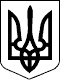 МІНІСТЕРСТВО СОЦІАЛЬНОЇ ПОЛІТИКИ УКРАЇНИМІНІСТЕРСТВО СОЦІАЛЬНОЇ ПОЛІТИКИ УКРАЇНИНАКАЗНАКАЗ13.07.2018 № 100513.07.2018 № 1005Зареєстровано в Міністерстві
юстиції України
16 серпня 2018 р.
за № 943/32395МіністрА. РеваПОГОДЖЕНО:

Генеральний секретар Громадської спілки
«Всеукраїнське громадське об’єднання
«Національна Асамблея людей
з інвалідністю України»

Голова Громадської організації
«Всеукраїнська організація Союз осіб
з інвалідністю України»

Т.в.о. Міністра внутрішніх справ України




В. Назаренко



В.В. Назаренко

С.А. Яровий№з/пПрізвище, ім’я,по батьковіДата народженняРодинний зв’язок ІнвалідністьДієздатністьМісце роботи/ навчання, посадаМісце проживання Контактний телефонЧлени сім’їУсвідомлюють проблемиГотові до співпраціПриміткабатько / соба, яка його замінює так,   ні так,   німати / соба, яка її замінює так,   ні так,   нідитина так,   ні так,   ніСім’я/особа потребує надання соціальних послуг (якщо так, вказати яких)Сім’я/особа потребує надання соціальних послуг (якщо так, вказати яких)Сім’я/особа потребує надання соціальних послуг (якщо так, вказати яких)Сім’я/особа потребує надання соціальних послуг (якщо так, вказати яких) догляд вдома,  догляд стаціонарний,  денний догляд,  підтримане проживання,  паліативний/ хоспісний догляд,  соціальний супровід,  соціальна адаптація,  соціальна інтеграція та реінтеграція,  соціальна реабілітація,  соціально-психологічна реабілітація,  надання притулку,  кризове та екстрене втручання,  консультування,  соціальний супровід під час працевлаштування та на робочому місці,  представництво інтересів,  посередництво (медіація),  соціальна профілактика,  фізичний супровід осіб з інвалідністю з порушенням зору,  переклад жестовою мовою,  натуральна допомога,  інше ________________________________________________________________________________ догляд вдома,  догляд стаціонарний,  денний догляд,  підтримане проживання,  паліативний/ хоспісний догляд,  соціальний супровід,  соціальна адаптація,  соціальна інтеграція та реінтеграція,  соціальна реабілітація,  соціально-психологічна реабілітація,  надання притулку,  кризове та екстрене втручання,  консультування,  соціальний супровід під час працевлаштування та на робочому місці,  представництво інтересів,  посередництво (медіація),  соціальна профілактика,  фізичний супровід осіб з інвалідністю з порушенням зору,  переклад жестовою мовою,  натуральна допомога,  інше ________________________________________________________________________________ догляд вдома,  догляд стаціонарний,  денний догляд,  підтримане проживання,  паліативний/ хоспісний догляд,  соціальний супровід,  соціальна адаптація,  соціальна інтеграція та реінтеграція,  соціальна реабілітація,  соціально-психологічна реабілітація,  надання притулку,  кризове та екстрене втручання,  консультування,  соціальний супровід під час працевлаштування та на робочому місці,  представництво інтересів,  посередництво (медіація),  соціальна профілактика,  фізичний супровід осіб з інвалідністю з порушенням зору,  переклад жестовою мовою,  натуральна допомога,  інше ________________________________________________________________________________ догляд вдома,  догляд стаціонарний,  денний догляд,  підтримане проживання,  паліативний/ хоспісний догляд,  соціальний супровід,  соціальна адаптація,  соціальна інтеграція та реінтеграція,  соціальна реабілітація,  соціально-психологічна реабілітація,  надання притулку,  кризове та екстрене втручання,  консультування,  соціальний супровід під час працевлаштування та на робочому місці,  представництво інтересів,  посередництво (медіація),  соціальна профілактика,  фізичний супровід осіб з інвалідністю з порушенням зору,  переклад жестовою мовою,  натуральна допомога,  інше ________________________________________________________________________________Інші діїІнші діїІнші діїІнші дії завершення справи направлення особи до іншого суб’єкта надання соціальних послуг________________________________________________________________________________(найменування організації чи установи) інше _________________________________________________________________________ завершення справи направлення особи до іншого суб’єкта надання соціальних послуг________________________________________________________________________________(найменування організації чи установи) інше _________________________________________________________________________ завершення справи направлення особи до іншого суб’єкта надання соціальних послуг________________________________________________________________________________(найменування організації чи установи) інше _________________________________________________________________________ завершення справи направлення особи до іншого суб’єкта надання соціальних послуг________________________________________________________________________________(найменування організації чи установи) інше _________________________________________________________________________Я, __________________________________,ознайомившись із результатами оцінки, погоджуюся,  не погоджуюся,  маю окрему думкуЯ, _________________________________, ознайомившись із результатами оцінки, погоджуюся,  не погоджуюся,  маю окрему думкуВідповідно до Закону України 
«Про захист персональних даних» 
даю згоду на оброблення персональних даних.Підпис ___________________________Відповідно до Закону України 
«Про захист персональних даних» 
даю згоду на оброблення персональних даних.Підпис _______________________________________________________________(прізвище, ім’я, по батькові, місце роботи) _____________(підпис)___________________(телефон)___________________________________________________________________________________________________________________________________________________________________(прізвище, ім’я, по батькові, місце роботи)_____________(підпис)___________________(телефон)Висновок затверджено  так ніВипадок класифіковано як простий,   середньої складності,   складний,   екстренийВідповідальним за організацію соціального супроводу сім’ї призначено_________________________________________________________________________________Керівник     ____________________________________                        ________________                                           (прізвище, ім’я, по батькові, посада)                                                          (дата)№з/пПрізвище, ім’я,по батьковіДата народженняРодинний зв’язок ІнвалідністьДієздатністьМісце роботи/ навчання, посадаМісце проживання Контактний телефонУсвідомлюєГотова до співпраціПримітка так,   ні так,   ніОсоба потребує надання соціальних послуг (якщо так, вказати яких)Особа потребує надання соціальних послуг (якщо так, вказати яких)Особа потребує надання соціальних послуг (якщо так, вказати яких)Особа потребує надання соціальних послуг (якщо так, вказати яких) догляд вдома,  догляд стаціонарний,  денний догляд,  підтримане проживання,  паліативний/ хоспісний догляд,  соціальний супровід,  соціальна адаптація,  соціальна інтеграція та реінтеграція,  соціальна реабілітація,  соціально-психологічна реабілітація,  надання притулку,  кризове та екстрене втручання,  консультування,  соціальний супровід під час працевлаштування та на робочому місці,  представництво інтересів,  посередництво (медіація),  соціальна профілактика,  фізичний супровід осіб з інвалідністю з порушенням зору,  переклад жестовою мовою,  натуральна допомога,  інше ________________________Інші дії завершення справи направлення особи до іншого суб’єкта надання соціальних послуг__________________________________________________________________________________(найменування організації чи установи) інше ___________________________________________________________________________Я, _______________________________________________________________________________,ознайомившись із результатами оцінки, погоджуюся,   не погоджуюся,   маю окрему думкуВідповідно до Закону України  «Про захист персональних даних» даю згоду на оброблення персональних даних.Підпис __________________________________________________________________________________________________________(прізвище, ім’я, по батькові, місце роботи) ______________
(підпис)___________________(телефон)____________________________________________________________________________________________________________________________________________________________
(прізвище, ім’я, по батькові, місце роботи)______________
(підпис)___________________
(телефон)Висновок затверджено  так ніВипадок класифіковано як простий,   середньої складності,   складний,   екстренийВідповідальним за організацію соціального супроводу особи призначено__________________________________________________________________________   Керівник             __________________________________   _________________________   (прізвище, ім’я, по батькові, посада)                                    (дата)